Suite 2P203 – 2,645 SQ.FT.RENTAL INFORMATIONContact us.SUITE DESCRIPTIONBrick and beam suite. Light-filled corner with expansive windows. Open plan. 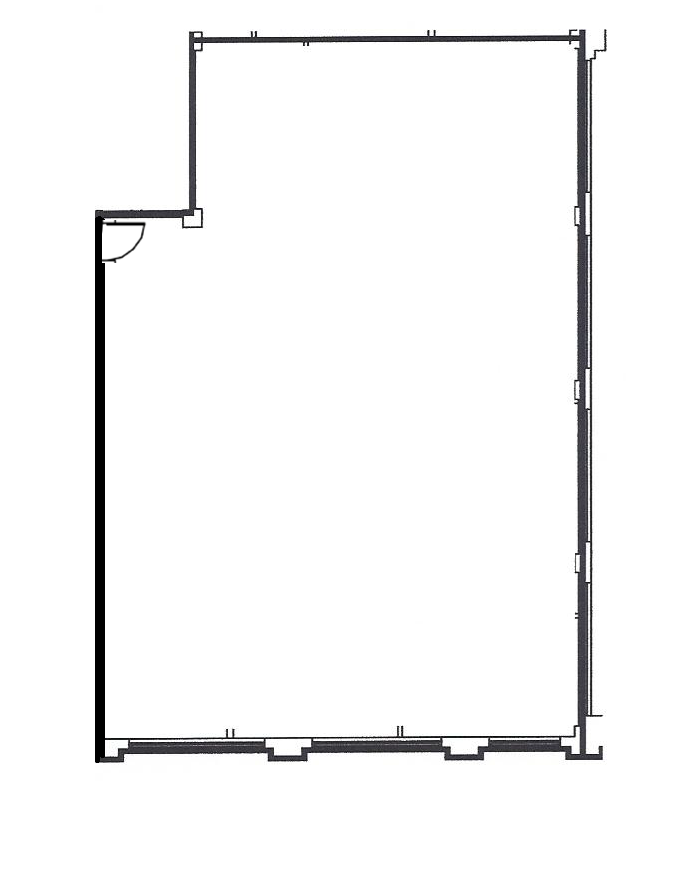 